Rozpočtové opatření č. 14/2017Schválené Zastupitelstvem města Klimkovic dne 12. 7. 2017, bod 79/1536.1Rada města Klimkovic      s c h v a l u j e      úpravu rozpočtu pro rok 2017 – rozpočtové opatření č. 14/2017, kterým se:zvyšují příjmy Pol. 4116 UZ 106515011 Ostatní neinvestiční přijaté transfery ze státního rozpočtu                                                                                o           250.000,00 Kč Pol. 4122 Neinvestiční přijaté transfery od krajů            				o           	 65.000,00 Kč Pol. 4222 UZ 617 Investiční přijaté transfery od krajů   				o       	400.000,00 Kč Celkem se příjmy zvyšují 							o 	715.000,00 Kča zvyšují výdaje § 3399 Ostatní záležitosti kultury, církví a sděl. prostř. 				o             90.000,00 Kč § 4341 Sociální pomoc osobám v hmotné nouzi a občanům sociálně nepřizpůsobivým                                                                                                          										o             40.000,00 Kč                      § 6409 Ostatní činnosti jinde nezařazené                         				o           585.000,00 Kč Celkem se výdaje zvyšují 							o 	715.000,00 Kč Ing. Renáta Jančovávedoucí finančního odboru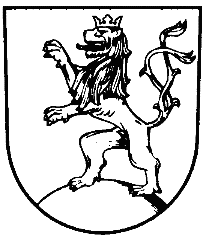 